КРИТЕРІЇ ОЦІНЮВАННЯ НАВЧАЛЬНИХ ДОСЯГНЕНЬ УЧНІВ З ПРИРОДОЗНАВСТВА У СИСТЕМІ ЗАГАЛЬНОЇ ОСВІТИПри оцінюванні навчальних досягнень з природознавства враховується:засвоєння на рівні вимог навчальної програми знань про об'єкти і процеси, що відбуваються у природі, сформованість понять про системи живої і неживої природи;сформованість елементарних умінь та навичок до спостереження, опису, експерименту.За матеріалами: Освіта.ua
Дата публікації: 12.01.2009« Попередня публікація | Наступна публікація »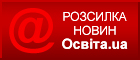 Начало формы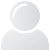 Конец формы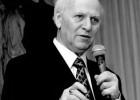 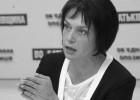 Рівні навчальних досягнень учнівБалиКритерії оцінювання навчальних досягнень учнівI. Початковий1Учень (учениця) з допомогою вчителя може розпізнати і назвати окремі тіла природи, має уявлення про предмет, який вивчаєI. Початковий2Учень (учениця) з допомогою вчителя і користуючись підручником або робочим зошитом може знайти необхідні визначення наукових понятьI. Початковий3Учень (учениця) з допомогою вчителя або підручника наводить приклади окремих явищ природи, фрагментарно описує їх; спостерігає за дослідами, що їх виконують інші учніII. Середній4Учень (учениця) з допомогою вчителя, підручника або робочого зошита відтворює незначну частину навчального матеріалу; дає визначення окремих понять, фрагментарно характеризує явища природи; частково здійснює фенологічні спостереження, виконує прості досліди без опису їх результатуII. Середній5Учень (учениця) з допомогою вчителя відтворює значну частину навчального матеріалу на рівні тексту підручника; дає визначення окремих понять, не пояснюючи їх; здійснює фенологічні спостереження, результати окремих із них заносить до щоденника спостережень, з допомогою вчителя проводить прості досліди, намагається їх пояснитиII. Середній6Учень (учениця) самостійно відтворює частину навчального матеріалу на рівні тексту підручника; з допомогою вчителя відповідає на окремі запитання; характеризує явища природи, у відповідях допускає помилки; здійснює фенологічні спостереження, частково робить записи їх результатів в щоденнику спостережень, з допомогою інших учнів виконує досліди, але дати їх пояснення не можеІІІ. Достатній7Учень (учениця) самостійно відтворює більшу частину навчального матеріалу; відповідає на окремі запитання; наводить власні приклади, розкриває властивості тіл природи, допускаючи у відповідях неточності; здійснює фенологічні спостереження, робить неповні записи в щоденнику спостережень, з допомогою вчителя проводить досліди, пояснює з окремими неточностями їх сутьІІІ. Достатній8Учень (учениця) самостійно відтворює навчальний матеріал; відповідає на поставлені у підручнику чи вчителем на уроці запитання, порівнює явища та тіла живої та неживої природи, встановлює відмінності між ними; здійснює фенологічні спостереження, робить записи в щоденнику спостережень, виконує досліди, пояснює їх сутьІІІ. Достатній9Учень (учениця) демонструє достатнє засвоєння навчального матеріалу, відповідає на запитання;
розв'язує стандартні пізнавальні вправи; 
здійснює фенологічні спостереження і робить повні записи в щоденнику спостережень, проводить досліди в школі та вдома, пояснює їх результатиІV. Високий10Учень (учениця) вільно, усвідомлено відтворює матеріал, встановлюючи зв'язки з раніше вивченим; вільно відповідає на запитання; аналізує і розкриває суть явищ природи, узагальнює, систематизує знання на основі вивчених закономірностей та понять; регулярно здійснює фенологічні спостереження і робить записи в щоденнику спостережень, проводить досліди, обґрунтовано пояснює їх результатиІV. Високий11Учень (учениця) логічно і повно розкриває вивчений програмовий матеріал; аналізує і розкриває взаємозв'язки між живою і неживою природою на основі загальних закономірностей та зображає їх схематично; усвідомлює значення охорони навколишнього середовища; ретельно виконує  фенологічні спостереження і робить записи з малюнками, графіками в щоденнику спостережень, проводить досліди, зіставляє їх результатиІV. Високий12Учень (учениця) виявляє міцні й системні знання програмового матеріалу; виконує фенологічні спостереження, робить обґрунтовані записи в щоденнику спостережень, проводить досліди, оформляє їх результатиРекомендую!